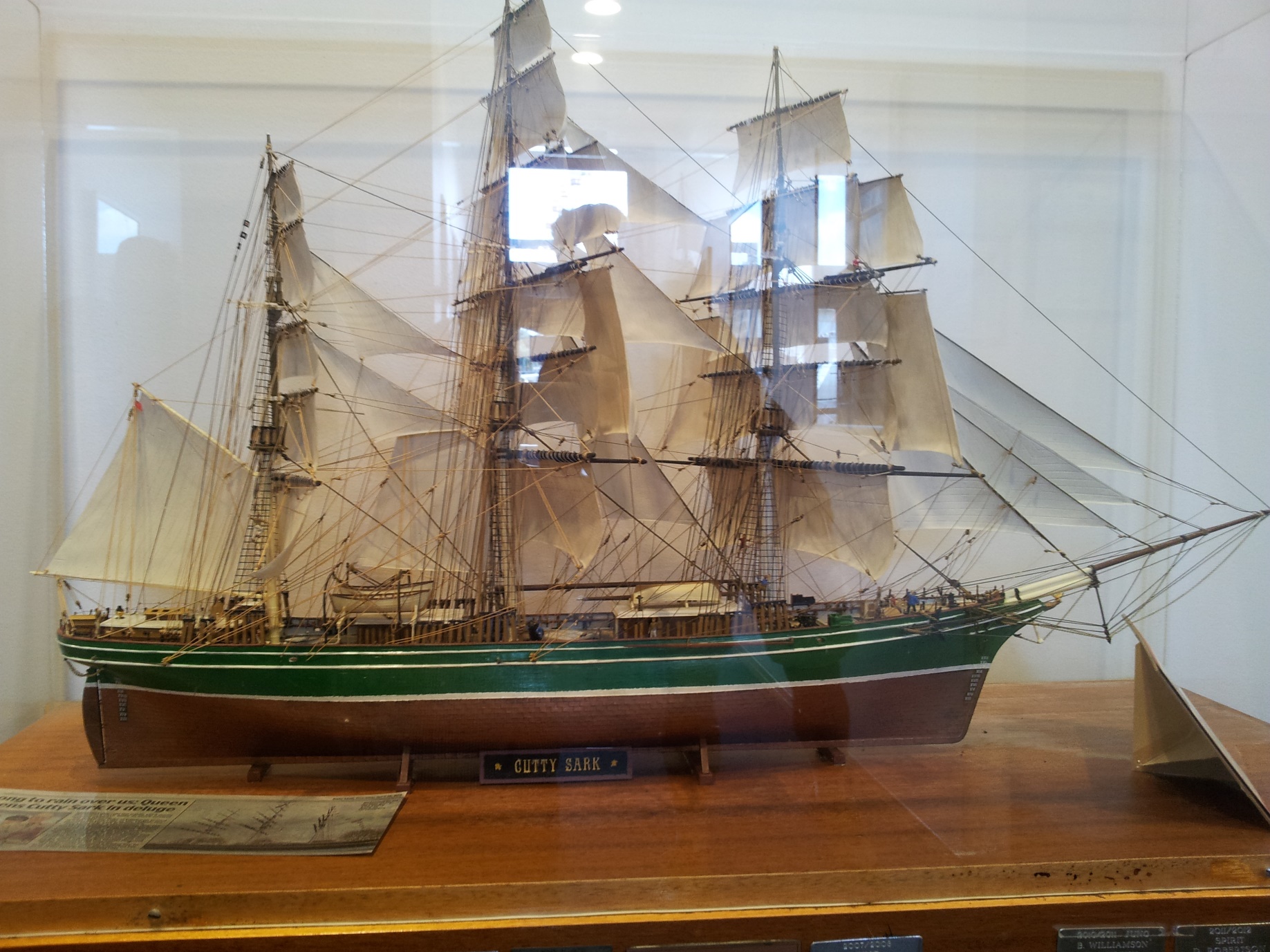 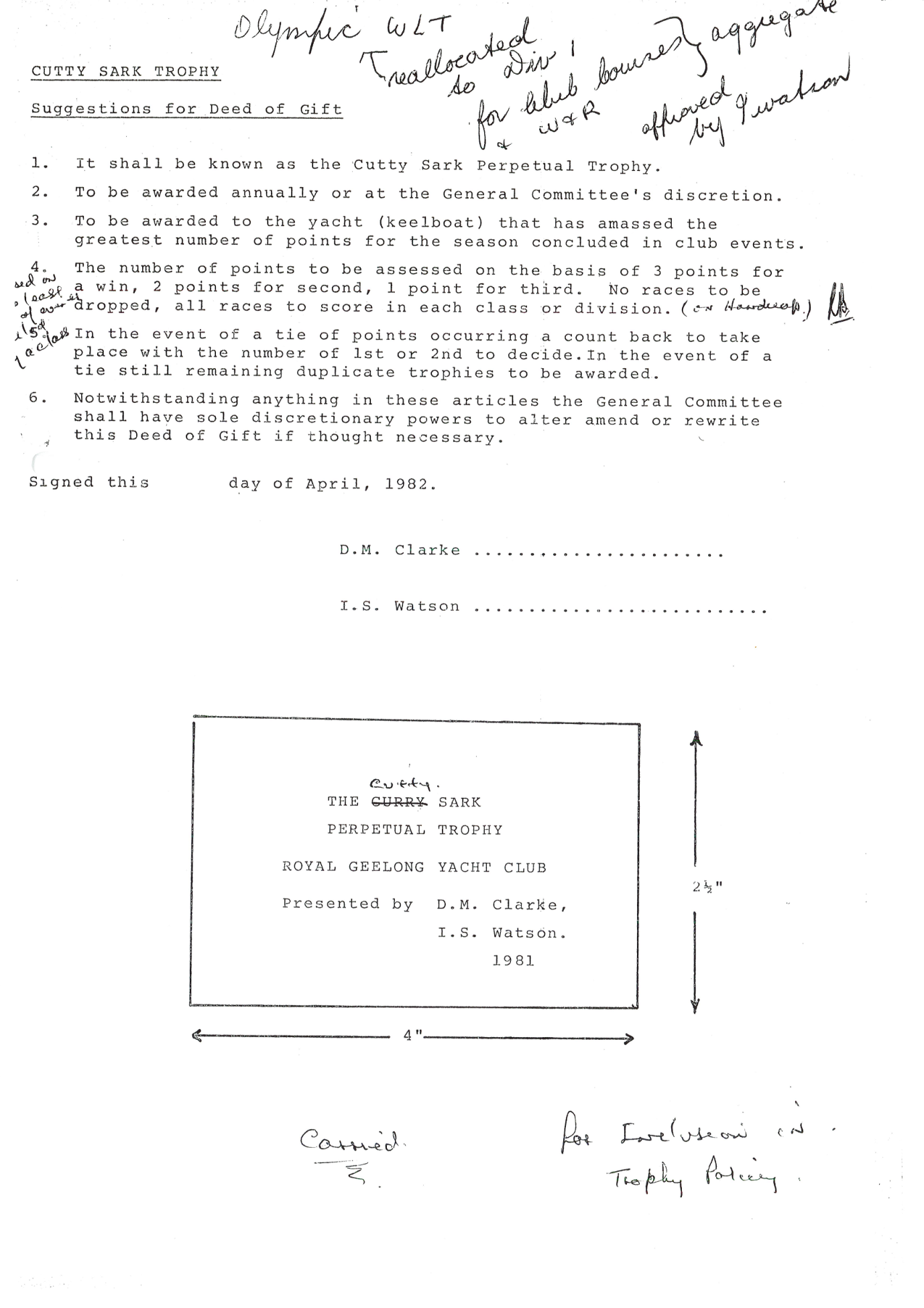 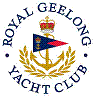 Royal Geelong Yacht Club Inc.Est 1859Trophy Deed of Gift.Trophy Deed of Gift.Trophy:Cutty SarkPresented by:Darryl Clark and Ian WatsonDate:1981For:Division 1 Sub-series of Nominated EventsRemarks / RevisionsClick here for a list of RecipientsClick here for a list of Recipients